За невыполнение сводных планов тушения лесных пожаров предусмотрена административная ответственность.Введена административная ответственность за невыполнение мероприятий, предусмотренных сводным планом тушения лесных пожаров на территории субъекта Российской Федерации – разъясняет Нефтегорский межрайонный прокурор Алексей Журавлев.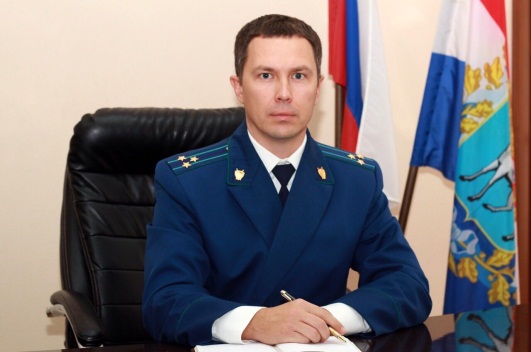 С 29.03.2019 в Кодекс об административных правонарушениях Российской Федерации вступили в силу изменения, устанавливающие новый состав административной ответственности.Теперь невыполнение мероприятий, предусмотренных сводным планом тушения лесных пожаров на территории субъекта Российской Федерации влечет наложение административного штрафа на должностных лиц в размере от 15 до 25 тыс. руб.; на лиц, осуществляющих предпринимательскую деятельность без образования юридического лица, - от 30 до 50 тыс. руб.; на юридических лиц - от 150 до 250 тыс. руб.За невыполнение данных мероприятий в условиях особого противопожарного режима либо режима чрезвычайной ситуации (часть 2 указанной статьи) размер административного штрафа увеличен и составит для должностных лиц в размере от 25 до 40 тыс. руб.; на лиц, осуществляющих предпринимательскую деятельность без образования юридического лица, - от 50 до 70 тыс. руб.; на юридических лиц - от 250 до 300 тыс. руб.06.05.2019